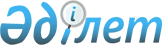 Субсидияланатын гербицидтердің түрлерін және гербицид жеткiзушiлерден сатып алынған гербицидтердiң 1 литрiне (килограмына) арналған субсидиялар нормаларын бекіту туралы
					
			Күшін жойған
			
			
		
					Жамбыл облысы әкімдігінің 2015 жылғы 16 қарашадағы № 271 қаулысы. Жамбыл облысының Әділет департаментінде 2015 жылғы 30 қарашада № 2835 болып тіркелді. Күші жойылды Жамбыл облысы әкімдігінің 2016 жылғы 28 шілдедегі № 240 қаулысымен      Ескерту. Күші жойылды – Жамбыл облысы әкімдігінің 28.07.2016 № 240 қаулысымен (алғашқы ресми жарияланған күнінен кейін қолданысқа енгізіледі).

      РҚАО-ның ескертпесі.

      Құжаттың мәтінінде түпнұсқаның пунктуациясы мен орфографиясы сақталған.

      "Қазақстан Республикасындағы жергілікті мемлекеттік басқару және өзін-өзі басқару туралы" Қазақстан Республикасының 2001 жылғы 23 қаңтардағы Заңына, "Агроөнеркәсіптік кешенді және ауылдық аумақтарды дамытуды мемлекеттік реттеу туралы" Қазақстан Республикасының 2005 жылғы 8 шілдедегі Заңына және "Өсімдіктерді қорғау мақсатында ауыл шаруашылығы дақылдарын өңдеуге арналған гербицидтердің, биоагенттердің (энтомофагтардың) және биопрепараттардың құнын субсидиялау қағидаларын бекіту туралы" Қазақстан Республикасы Ауыл шаруашылығы министрінің 2015 жылғы 6 сәуірдегі № 4-4/306 бұйрығына (Нормативтік құқықтық актілерді мемлекеттік тіркеу тізілімінде № 11451 болып тіркелген) сәйкес Жамбыл облысының әкімдігі ҚАУЛЫ ЕТЕДІ:

      Субсидияланатын гербицидтердің түрлері және гербицид жеткiзушiлерден сатып алынған гербицидтердiң 1 литрiне (килограмына) арналған субсидиялар нормалары осы қаулының қосымшасына сәйкес бекітілсін.

       "Жамбыл облысы әкімдігінің ауыл шаруашылығы басқармасы" коммуналдық мемлекеттік мекемесі заңнамада белгіленген тәртіппен:

      1)  осы қаулының әділет органдарында мемлекеттік тіркелуін;

      2)  осы қаулының мемлекеттік тіркеуден өткеннен кейін он күнтізбелік күн ішінде оны ресми жариялауға мерзімді баспа басылымдарына және "Әділет" ақпараттық-құқықтық жүйесіне жіберуді;

      3)  осы қаулының Жамбыл облысы әкімдігінің интернет-ресурсында орналастырылуын қамтамасыз етсін.

       "Субсидияланатын гербицидтердің түрлері және гербицид жеткiзушiлерден сатып алынған гербицидтердiң 1 литрiне (килограмына) арналған субсидиялар нормаларын белгілеу туралы" Жамбыл облысы әкімдігінің 2015 жылғы 29 сәуірдегі № 76 қаулысының (Нормативтік құқықтық актілерді мемлекеттік тіркеу тізілімінде № 2658 болып тіркелген, 2015 жылдың 11 маусымында "Ақ жол" газетінде жарияланған) күші жойылды деп танылсын.

       Осы қаулының орындалуын бақылау облыс әкімінің орынбасары А. Нұралиевке жүктелсін.

       Осы қаулы әділет органдарында мемлекеттiк тiркелген күннен бастап күшiне енедi және оның алғашқы ресми жарияланған күнінен кейін қолданысқа енгізіледі.



      "КЕЛІСІЛДІ"
Қазақстан Республикасы
Ауыл шаруашылығы министрі
______________ А. Мамытбеков
"19" қараша 2015 жыл

 Субсидияланатын гербицид түрлері және отандық өндірушілерден сатып алынған гербицидтердің 1 килограмына (литріне) арналған субсидиялар нормалары Субсидияланатын гербицид түрлері және шетелдік өндірушілерден сатып алынған гербицидтердің 1 килограмына (литріне) арналған субсидиялар нормалары
					© 2012. Қазақстан Республикасы Әділет министрлігінің «Қазақстан Республикасының Заңнама және құқықтық ақпарат институты» ШЖҚ РМК
				
      Облыс әкімі

К. Көкрекбаев
Жамбыл облысы әкімдігінің
2015 жылғы "16"қарашадағы
№ 271 қаулысына қосымша№

Субсидияланатын гербицидтер түрлері

1 килограмм (литр) гербицид құнының арзандату пайызы

Алынған гербицидтің 1 килограмына (литр) арналған субсидия нормалары, теңге

1

2

3

4

1.

ВАЛСАМИН, 72%, сулы ертінді (2,4-Д диметиламинді тұз, 720 грамм/литр)

50

550

2.

ВАЛСАГЛИФ, сулы ертінді (глифосат, 360 грамм/литр)

50

625

3.

ДИАЛЕН СУПЕР 480, сулы ертінді (диметиламинді тұз 2,4-Д, 357 грамм/литр + дикамбы, 124 грамм/литр)

50

1019,5

4.

ДЕЗОРМОН ЭФИР, 72% эмульсиялы концентрат (2-этилгексилді эфир 2,4 дихлорфеноксиуксусты қышқыл)

50

780,5

5.

ЭСТЕТИК ПРОФИ, сулы ертінді 
(2 этилгексилді эфир түріндегі 
22,4-Д қышқылы, 850 грамм/литр)

50

780,0

6.

БАРС СУПЕР, 10% эмульсиялы концентрат (феноксапроп-п-этил, 100 грамм/литр + мефенпир-диэтил (антидот), 27 грамм/литр)

50

1764

7.

ТОПИК 080, эмульсиялы концентрат (клодинафоп-пропаргилді, 80 грамм/литр + антидот, 20 грамм/литр)

50

2198

8.

КЛИНИК, 36% сулы ертінді (глифосат, 360 грамм/литр)

50

687,5

9.

ТОРНАДО 500, сулы ертінді (глифосат, 500 грамм/литр)

50

905

10.

УРАГАН ФОРТЕ 500, сулы ертінді (калийлі тұз түріндегі глифосат, 500 грамм/литр)

50

978,5

11.

СМЕРЧ, сулы ертінді (глифосат 540 грамм/литр)

50

905

12.

БАЛЕРИНА, суспензиялы эмульсия (2-этилгексилді эфир түріндегі күрделі 2,4-Д қышқылдары, 410 грамм/литр +флорасулам, 7,4 грамм/литр)

50

1766,5

13.

ЛАСТИК ТОП микрокапсульдык эмульсия (феноксапроп-п-этил 90 грамм/литр +клодинафоппропаргил 60 грамм/литр клоквинтоцет-мексил+андидот 60 грамм/литр

50

3450,5

14.

СТОП, 33% эмульсиялы концентрат (пендиметалин, 330 грамм/ литр)

50

1081,5

15.

ТЕРРА, 4% эмульсиялы концентрат (хизалофоп-п-тефурил, 40 грамм/литр)

50

1184,5

16.

ХАЗНА, 60 % сулы диспергиялық гранула (метсульфурон- метил, 600 грамм/килограмм)

50

11072,5

17.

ЭФИР ЭКСТРА 905, эмульсиялы концентрат (2,4 коэффициентті 2-этилгексилді эфир тәрізді)

50

924

18.

ПАНТЕРА, 4% эмульсиялы концентрат (хизалофоп-п-тефурил, 40 грамм/литр)

50

1545

19.

АВГУРОН ЭКСТРА, суспензиялық концентрат (тидиазурон, 360 грамм/литр+диурон, 180 грамм/литр)

50

7500

20.

МИУРА, эмульсиялы концентрат (хизалофоп-п-этил, 125 грамм/литр)

50

2249

21.

ГАЛЛАНТНЫЙ, 75% сулы диспергиялық гранула (трибенурон-метил, 750 грамм/килограмм)

50

16480

22.

ГРАМИ СУПЕР, эмульсиялы концентрат (феноксапроп-п-этил, 100 грамм/литр + клоквинтоцет-мексил), 23 грамм/литр)

50

1467

1

2

3

4

1.

ЛАНС, сулы ертінді (аминопиралид, 240 грамм/литр)

30

5386,8

2.

БАНВЕЛ 480, сулы ертінді (дикамба, 480 грамм/литр)

30

832,5

3.

ЛИНТУР 70, сулы диспергиялық гранула (дикамба, 659 грамм/килограмм + триасульфатрон, 41 грамм/литр)

30

2775

4.

ЛАНЦЕЛОТ 450, сулы диспергиялық гранула (аминопиралид, 300 грамм/килограмм + флорасулам, 150 грамм/килограмм)

30

11932,5

5.

ЭСТЕРОН, эмульсиялы концентрат (2,4-Д қышқылды 2-этилгексилді эфир, 850 грамм/литр)

30

555

6.

СТАРАНЕ ПРЕМИУМ 330, эмульсиялы концентрат (флуроксипир, 333 грамм/литр)

30

1887

7.

ТОПИК СУПЕР 240, эмульсиялы концентрат (240 грамм/литр клодинафоп-пропаргил + 60 грамм/литр клоквинтоцет-мексил (антидот)

30

5827,5

8.

АКСИАЛ 045, эмульсиялы концентрат (пиноксаден, 45 грамм/литр)

30

1609,5

9.

ЗЕЛЛЕК СУПЕР, эмульсиялы концентрат (галоксифоп-Р-метил, 108 грамм/литр)

30

1599,6

10.

ФЮЗИЛАД ФОРТЕ 150, эмульсиялы концентрат (флуазифоп-п-бутил, 150 грамм/литр)

30

1229,4

11.

ЛОНТРЕЛ ГРАНД 75, сулы диспергиялық гранула (клопиралид, 750 грамм/килограмм)

30

7492,5

12.

ГЕЗАГАРД 500, суспензиялы концентрат (прометрин, 500 грамм/литр)

30

657,3

13.

ТРОФИ, эмульсиялы концентрат (ацетохлор, 900 грамм/литр)

30

888

14.

ГОАЛ 2Е, эмульсиялы концентрат (оксифлуорфен, 240 грамм/литр)

30

1942,5

15.

БОКСЕР 800, эмульсиялы концентрат (просульфокарб, 800 грамм/литр)

30

1276,5

16.

ДУАЛ ГОЛД 960, эмульсиялы концентрат грамм/литр ( С-метолахлор, 960 грамм/литр)

30

1313,4

17.

СОЛИТО 320, эмульсиялы концентрат (претилахлор, 300 грамм/литр + пирибензоксим, 20 грамм/литр)

30

1942,5

18.

РЕЙНБОУ 25 ОД, майлы дисперсия (пеноксулам, 25 грамм/литр)

30

3330

19.

ДЕЗОРМОН, 72% водный концентрат (диметиламинная соль 2,4-Д)

30

402,3

20.

2М-4Х 750, 75% суда еритин концентрат (МСРА диметиламинді тұз)

30

586,8

21.

СЕКАТОР ТУРБО, майлы дисперсия (иодосульфурон-метил-натрия, 25 грамм/литр + амидосульфурон, 100 грамм/литр + мефенпир-диэтил (антидот) 250 грамм/килограмм)

30

4131,3

22.

ЭЛЛАЙ ЛАЙТ, сулы диспергиялық гранула (метсульфурон-метил, 391 грамм/килограмм + трибенурон-метил, 261 грамм/килограмм)

30

21090

23.

ДИАНАТ, 48% сулы ертінді (дикамба, 480 грамм/литр)

30

880,2

24.

ЗЕНКОР УЛЬТРА, суспензиялы концентрат (метрибузин, 600 грамм/литр)

30

2385

25.

МАЙСТЕР ПАУЭР, майлы дисперсия (форамсульфурон, 31,5 грамм/литр + иодосульфурон-метил-натрия, 1,0 грамм/литр + тиенкарбазон-метил, 10 грамм/литр + ципросульфид (антидот), 15 грамм/литр)

30

2310,3

26.

ТИТУС, 25% құрғақ суспензиялық ұнтақ (римсульфурон, 250 грамм /килограмм)

30

46411,8

27.

СТОМП, 33% эмульсиялы концентрат (пендиметалин, 330 грамм/литр)

30

555

28.

БАЗАГРАН, 48% сулы ертінді (бентазон, 480 грамм/литр)

30

783

29.

ПУМА СУПЕР, 7,5% сулы-майлы эмульсия (феноксапрол-п-этил, 69 грамм/литр + мефенпир-диэтил (антидот), 75 грамм/литр)

30

971,7

30.

ФУРОРЕ УЛЬТРА, сулы майлы эмульсия (феноксапроп-п-этил, 110 грамм/литр)

30

1514,1

31.

ПИВОТ, 10% сулы концентрат (имазетапир, 100 грамм/литр)

30

2464,2

32.

ФАБИАН, сулы диспергиялық гранула (имазетапир, 450 грамм/килограмм +хлоримурон-этил, 150 грамм/килограмм)

30

10776,3

33.

АРАМО, 4,5% эмульсиялы концентрат (тепралоксидим, 45 грамм/литр)

30

1075,5

34.

ПУЛЬСАР, 4% сулы ертінді (имазамокс, 40 грамм/литр)

30

2962,5

35.

МИУРА, эмульсиялы концентрат (хизалофоп-п-этил, 125 грамм/литр)

30

1349,4

36.

ПИРАТ, сулы концентрат (имазетапир, 100 грамм/литр)

30

1165,5

37.

ТАЧДАУН 500, сулы ертінді (глифосат, 500 грамм/литр (калий тұзы)

30

666

38.

ВИДМАСТЕР 480, сулы ертінді (диметиламинді тұз 2.4-Д, 356 грамм/литр +дикамба, 124 грамм/литр + 2.4 Д, 357 грамм/литр)

30

666

39.

ГОРИЗОН 080, эмульсиялы концентрат (клодинафоп–пропаргил, 80 грамм/литр + антидот, 20 грамм/литр)

30

1942,5

40.

СОПИК 080, эмульсиялы концентрат (клодинафоп-пропаргил, 80 грамм/литр + клоквинтоцет-мексил (антидот), 20 грамм/литр)

30

930

41.

ВАЛПАНИДА, 33% эмульсиялы концентрат (пендиметалин, 330 грамм/литр)

30

450

42.

ТАГРЕЛ, эмульсиялы концентрат (хлорпирифос, 500 грамм/литр + циперметрин, 50 грамм/литр)

30

630

43.

ТРАМП, 10% эмульсиялы концентрат (альфа-циперметрин, 10 грамм/литр)

30

510

44.

ТАБУ 6% суда еритин концентрат (тебуконазал 60 грамм/литр)

30

450

45.

Д-АРМОН ЭФИР, 72% эмульсиялы концентрат (2-этилгексилді эфир 2,4-Д қышқылы,720 граммг/литр)

30

449,4

46.

ДЕЛИК 240, эмульсиялы концентрат ( Галоксифоп-р-метил, 240 грамм/литр)

30

2520

47.

ТРИЛОН 750 сулы дисперленген түйіршік, (клопиралид, 750 грамм/килограмм)

30

5700

48.

РЕГЛОН СУПЕР 150 сулы ертінді (дикват 150 грамм/литр)

30

666

49.

ЕССЕНТАПИР, 10 % сулы ертінді (имазетапир грамм/литр)

30

900

50.

АЗИМЕКС, сулы диспергиялық гранула, (азимсульфурон, 500 грамм/килограм)

30

78 000

51.

ГУЛЛИВЕР, сулы диспергиялық гранула, (азимсульфурон, 500 грамм/килограм)

30

85500

52.

ГОРГОН, суда еритин концентрат (пиклорам, 150 грамм/литр+ МЦПА, 350 грамм/литр)

30

1483,2

53.

НИКОМЕКС ПЛЮС, сулы диспергиялық гранула, (никосульфурон, 700 грамм/ килограм+ тифенсульфурон-метил 125 грамм/килограмм)

30

38795,1

54.

ЛАЗУРИТ СУПЕР, наноэмульсиялы концентрат (метрибузин, 270 грамм/литр)

30

2143,5

55.

КОРСАР, суда еритин концентрат (бентазон, 480 грамм/литр)

30

957,9

56.

БИЦЕПС ГАРАНТ, эмульсиялы концентрат (этофумазет, 110 грамм/литр+ десмедифам, 70 грамм/литр+ фенмедифам, 90 грамм/ литр)

30

1452,3

57.

ГЕРБИТОКС, суда еритин концентрат (500 грамм/ литр диметиламинді, калийлі және натрилі тұз түріндегі МЦПА қышқылы )

30

616,8

58.

ДЕМЕТРА, эмульсиялы концентрат (флуроксипир, 350 грамм/ литр)

30

1636,2

59.

ХАКЕР, сулы диспергиялық гранула, (клопиралид, 750 грамм/ килограмм)

30

9579,0

60.

ЭВЕРЕСТ, 70% сулы диспергиялық гранула, (флукарбазон, 700 грамм/ килограмм)

30

17613

61.

СТРАТОС УЛЬТРА, 10 % концентратты эмульсиясы (циклоксидим, 100 грамм/ литр)

30

1305

62.

ФРОНТЬЕР ОПТИМА, 72% концентратты эмульсиясы (диметенамид, 720 грамм/ литр)

30

1560

63.

БАЛЕРИНА, суспензиялық эмульсия ( 2-этилгексилді эфиртүріндегі 2,4-Д күрделі қышқылы, 410 грамм/литр + флорасулам, 7,4 грамм/литр)

30

1110

64.

РАУНДАП ЭКСТРА, 54% сулы ерітінді (глифасат 540 грамм/литр)

30

610,5

65.

ГРАНСТАР, 75 % құрғақ ақпа суспензия (трибенурон-метил, 750 грамм/килограмм)

30

19200

66.

ФИНЕС ЛАЙТ, сулы дисперленген түйіршік (хлорсульфурон-метил, 333,75 грамм/литр+ метсульфурон метил, 333 грамм/литр

30

14707,5

67.

ПУМА-СУПЕР 100, 10% концентратты эмульсия (феноксапроп-п-этил,100 грамм/литр+медфенпир-диэтил (антидот), 75 грамм/литр)

30

1165,5

68.

ПАНТЕРА, 4% концентратты эмулсия (хизалафоп- метил 40 грамм/литр)

30

1065

69.

ГОТРИЛ, 24% концентратты эмульсия (Оксифлорфен, 240 грамм/литр

30

1443

70.

ДИАМИН, 72% сулы ертінді (2,4-Д диаминді тұз)

30

388,5

71.

ЗЕРНОМАКС, эмульсиялық концентрат (2,4-Д этилгексилді эфир тәрізді қышқыл 2,4-Д, 500 грамм/литр)

30

2664

72.

ГРАНСТАР ПРО, сулы дисперленген түйіршік, (трибенурон-метил, 750 грамм/килограмм)

30

19425

73.

МАГНУМ, сулы дисперленген түйіршік ( 600 грамм/ килограмм метсульфурон-метил)

30

11100

74.

ГРОЗА, 60% сулы дисперленген түйіршік (2-этилгексилді эфир 2,4 дихролыустусты кқышқыл, 600 грамм/литр)

30

555

